Phần đáp án câu trắc nghiệm: Tổng câu trắc nghiệm: 20.Phần tự luận ( 6 điểm )SỞ GD&ĐT ĐẮK LẮKTRƯỜNG THPT NGÔ GIA TỰ(Không kể thời gian phát đề)ĐÁP ÁN KIỂM TRA GIỮA HỌC KỲ 1NĂM HỌC 2021-2022MÔN TOÁN  – Khối lớp 10 Thời gian làm bài : 60 phút 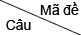 0010020030041ACDD2CBAA3BAAD4BABB5CCBC6CBCD7DCCD8ABBA9BDBA10DCAB11CADC12DCAC13ADDB14ABBA15CACD16DACB17DBDC18BCAC19ADCA20BDDBBàiNội dung chínhĐiểmGhi chú1(1đ)0.250.250.25*22a (0,5đ)Hsxđ khi0.250.252b(0,5đ)Vì hs đi qua A(2;3) nên 3 = 2.2+ m  m = -1Vậy với  m = -1 thì đồ thị hs đi qua A0.25*23a(1đ)Xác định được tọa độ đỉnh: I(1;-4)HS giảm trên khoảng  HS tăng trên khoảng   BBT 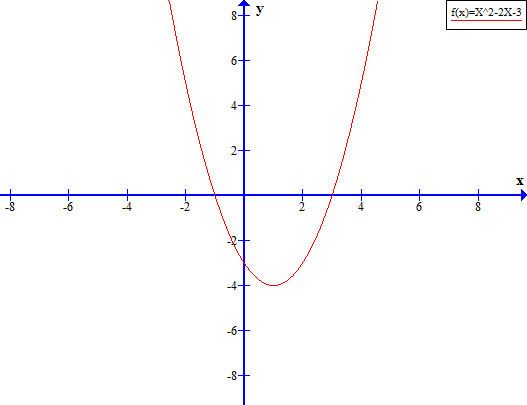 0.250.250.250.253b(1đ)Để đt cắt (P) tại 2 điểm phân biệt thì PTHĐ phải có 2 nghiệm phân biệt. PTHĐ:  có 2 nghiệm phân biệt0.250.250.25*24a(1 đ)Mà G là trọng tâm nên  Nên 0.250.250.250.254bN thuộc BC nên NG nhỏ nhất khi N là hình chiếu của G trên cạnh BC khi đó NG vuông góc với BC0.50.5